THE ENGLISH TEACHERS ASS’N OF QLD INCInvites you and your friends to aLiterary Spring BrunchSaturday 21st October 201710:00 am to 12:00 PmFiona will speak on the trans-formative power of bookclubs to challenge us and make us read out of our comfort zone. She will pose the question: What would a Bookclub Revolution look like?LOURDES HILL COLLEGE – Marian Court
86 Hawthorne Rd, Hawthorne QLD 4171Guest Speaker: Fiona Stager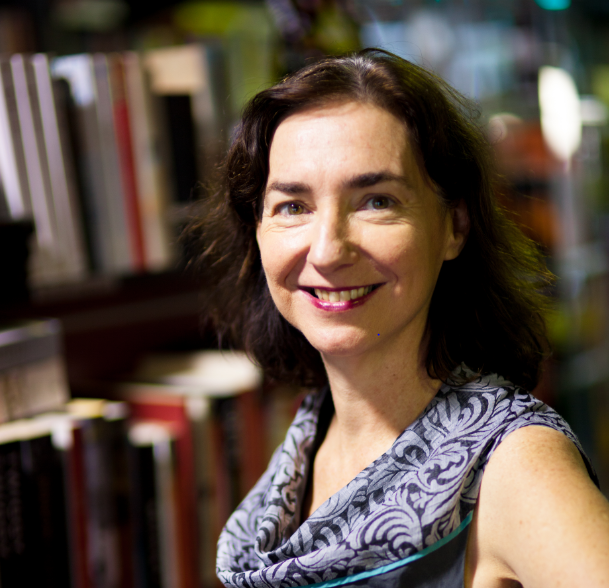 ETAQ Members $40						RSVP Friday 13 October
Non-members $45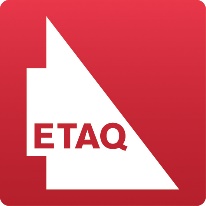  Registration form …/